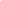 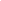 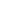 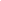 [INSERT LOGO OF THE BUSINESS COMPANY, IF THERE’S ANY]EVENT ACTION PLANOF[SPECIFY THE COMPLETE AND FULL NAME OF THE BUSINESS COMPANY][SPECIFY THE COMPLETE AND FULL STREET ADDRESS][SPECIFY THE CITY AND THE STATE OR COUNTRY][SPECIFY THE ZIP CODE][SPECIFY THE CONTACT NUMBER][SPECIFY THE EMAIL ADDRESS]PREPARED FOR:[SPECIFY THE NAME OF THE MANAGER OR SUPERVISOR][SPECIFY THE TITLE OR POSITION][SPECIFY THE COMPANY NAME][SPECIFY THE CONTACT NUMBER][SPECIFY THE EMAIL ADDRESS][SPECIFY THE DATE HERE]1. DETAILS OF THE EVENTEvent			: [SPECIFY THE NAME OF THE EVENT]Location		: [SPECIFY THE COMPLETE AND FULL STREET ADDRESS]  [SPECIFY THE CITY AND THE STATE OR COUNTRY]  [SPECIFY THE ZIP OR POSTAL CODE]Event Date		: [SPECIFY THE EVENT DATE]Coordinator		: [SPECIFY NAME OF THE COORDINATOR]Contact No.		: [SPECIFY CONTACT NO. OF THE COORDINATOR]Email Address		: [SPECIFY EMAIL ADDRESS OF THE COORDINATOR]TASKBY WHEN?(Date)PERSON RESPONSIBLE(Name)REMARKS(Date and Done?)Approximately 9-6 months prior to the eventApproximately 9-6 months prior to the eventApproximately 9-6 months prior to the eventApproximately 9-6 months prior to the event1. On the lookout for community partnerships for solicitations and sponsorships.[SPECIFY THE DATE ASSIGNED][SPECIFY NAME OF THE PERSON RESPONSIBLE][SPECIFY REMARKS E.G. DATE AND WHETHER DONE OR NOT YET]2. Create and initiate aid and assistance from multiple stakeholders and establish ongoing feedback and response.3. Determine the possible committee members to run the event4. Seek support from the local media5. [ADD OTHERS AS NEEDED]6. [ADD OTHERS AS NEEDED]Approximately 6 months prior to the eventApproximately 6 months prior to the eventApproximately 6 months prior to the eventApproximately 6 months prior to the event1. Complete the planning system and organization.Type of eventGoals and objectivesKey messagesAction plan/activitiesEvent staffing, committee and/or volunteersTimeline of tasksBudget outlinePromotion and marketingRisk managementCommunity supportResources and merchandiseAssessment documents[SPECIFY THE DATE ASSIGNED][SPECIFY NAME OF THE PERSON RESPONSIBLE][SPECIFY REMARKS E.G. DATE AND WHETHER DONE OR NOT YET]2. Temporarily book or reserve venues, acts, equipment when making inquiries about the costs.3. Finalize funding applications if applying for funding. Grant applications must be submitted at least four to six months prior to the event.4. [ADD OTHERS AS NEEDED]5. [ADD OTHERS AS NEEDED]Approximately 3-4 months prior to the eventApproximately 3-4 months prior to the eventApproximately 3-4 months prior to the eventApproximately 3-4 months prior to the event1. Asset and validate all performers and equipment[SPECIFY THE DATE ASSIGNED][SPECIFY NAME OF THE PERSON RESPONSIBLE][SPECIFY REMARKS E.G. DATE AND WHETHER DONE OR NOT YET]2. Book and reserve venue and check safety, power, insurance requirements and council restrictions and limitations.3. [ADD OTHERS AS NEEDED]4. [ADD OTHERS AS NEEDED]Approximately 8 weeks prior to the eventApproximately 8 weeks prior to the eventApproximately 8 weeks prior to the eventApproximately 8 weeks prior to the event1. Determine the Event Director and Event Committee.[SPECIFY THE DATE ASSIGNED][SPECIFY NAME OF THE PERSON RESPONSIBLE][SPECIFY REMARKS E.G. DATE AND WHETHER DONE OR NOT YET]2. Contact and inquire on possible venues where the event can be held.  3. Decide and finalize on the venue where the event will be held.4. Prepare the budget5. Send information and/or details and entry forms to affiliated groups.6. Calculate the number of volunteers required.7. Event management team meeting - to check the progress.8. [ADD OTHERS AS NEEDED]9. [ADD OTHERS AS NEEDED]Approximately 6 weeks prior the eventApproximately 6 weeks prior the eventApproximately 6 weeks prior the eventApproximately 6 weeks prior the event1. Plan where the guests will go and where member will wait and go for the activities of the event.  [SPECIFY THE DATE ASSIGNED][SPECIFY NAME OF THE PERSON RESPONSIBLE][SPECIFY REMARKS E.G. DATE AND WHETHER DONE OR NOT YET]2. Determine any supplies and equipment needed and order anything required.3. Determine any signage needs and order anything required.4. Finalize list of the event sponsor and add up if required (also, if required for budget).5. Inspect whether the venue has correct insurance.6. Undertake risk assessment.  7. Another event management team meeting in order to check progress.  8. [ADD OTHERS AS NEEDED]9. [ADD OTHERS AS NEEDED]Approximately 4 weeks before the eventApproximately 4 weeks before the eventApproximately 4 weeks before the eventApproximately 4 weeks before the event1. Arrange and coordinate production and ordering of merchandise.[SPECIFY THE DATE ASSIGNED][SPECIFY NAME OF THE PERSON RESPONSIBLE][SPECIFY REMARKS E.G. DATE AND WHETHER DONE OR NOT YET]2. Arrange First Aid services.4. Inquire and confirm any catering arrangements. 5. Order two-way radios (if necessary).6. Confirm arrangements on parking.7. Make arrangements for cleaning before and after the event.8. Arrange food and information for Families area.9. Organize the opening ceremony for the event. 10. Finalize the Event Day Schedule & Plan. 11. Send letter of agreement to chosen venue of the event.12. Determine the person(s) who will present awards.13. Prepare the division of schedules. 14. Arrange an event management team meeting in order to check progress of the planning.15. Collaborate with booking and support personnel’s as needed:  SecurityPoliceCateringFirst aidPhotographerMedia16. [ADD OTHERS AS NEEDED]17. [ADD OTHERS AS NEEDED]Approximately 2 weeks before the eventApproximately 2 weeks before the eventApproximately 2 weeks before the eventApproximately 2 weeks before the event1. Complete and finalize the Venue Emergency Response Plan (VERP). [SPECIFY THE DATE ASSIGNED][SPECIFY NAME OF THE PERSON RESPONSIBLE][SPECIFY REMARKS E.G. DATE AND WHETHER DONE OR NOT YET]2. Inform and notify the local media about the event.3. Send timetable schedule to concerned groups.4. Assign volunteers to tasks and roles. 5. Volunteer training session  6. Arrange an event management team meeting - for final check.7. Present event assessment report to higher office.8. Meet with the Manager and Company Heads for evaluation of the event.9. Order Supplies and Promotional Items.10. Create and develop a Contingency Plan.11. Create maps of the local community and region specifying places of interest.12. [ADD OTHERS AS NEEDED]13. [ADD OTHERS AS NEEDED]Approximately 1 month prior to the eventApproximately 1 month prior to the eventApproximately 1 month prior to the eventApproximately 1 month prior to the event1. Committee meeting to consider: Run of ShowSafety Security EmergencyProcedures & first aidLayoutPower supply[SPECIFY THE DATE ASSIGNED][SPECIFY NAME OF THE PERSON RESPONSIBLE][SPECIFY REMARKS E.G. DATE AND WHETHER DONE OR NOT YET]2. Create a procedures sheet for the event and distribute to committee and volunteers.3. Order signage4. Make and assure advertising of the event.5. [ADD OTHERS AS NEEDED]6. [ADD OTHERS AS NEEDED]Approximately 3 weeks prior to the eventApproximately 3 weeks prior to the eventApproximately 3 weeks prior to the eventApproximately 3 weeks prior to the event1. Make sure the committee and volunteers or everyone involved has a copy of the emergency procedures plan and is familiar with it.[SPECIFY THE DATE ASSIGNED][SPECIFY NAME OF THE PERSON RESPONSIBLE][SPECIFY REMARKS E.G. DATE AND WHETHER DONE OR NOT YET]2. [ADD OTHERS AS NEEDED]3. [ADD OTHERS AS NEEDED]Approximately 2 weeks prior to the eventApproximately 2 weeks prior to the eventApproximately 2 weeks prior to the eventApproximately 2 weeks prior to the event1. Give out promotional items and materials.[SPECIFY THE DATE ASSIGNED][SPECIFY NAME OF THE PERSON RESPONSIBLE][SPECIFY REMARKS E.G. DATE AND WHETHER DONE OR NOT YET]2. Make ready of name tags everyone involved should have one.3. Make ready of an event toolboxTape/rope/stringHammer/screwdriver/knifePen/paper/marker pensBatteriesCamerasMobile phones and two way radiosPhone list of all the team members and the committeeID bands4. [ADD OTHERS AS NEEDED]5. [ADD OTHERS AS NEEDED]1. Increase advertising and event promotion.2. Collaborate with outside agencies to confirm details and information.3. Confirm all bookings and reservations.4. [ADD OTHERS AS NEEDED]5. [ADD OTHERS AS NEEDED]1. Distribute all radio and television releases.2. Check equipment and supplies are ready and in good condition.3. Determine and secure any media contact.4. [ADD OTHERS AS NEEDED]5. [ADD OTHERS AS NEEDED]The Day of the EventThe Day of the EventThe Day of the EventThe Day of the Event1. Committee and volunteer meet day before the event for set-up and event/venue walk-thruSecurity staffEquipment and AV/Set-upVolunteer meeting[SPECIFY THE DATE ASSIGNED][SPECIFY NAME OF THE PERSON RESPONSIBLE][SPECIFY REMARKS E.G. DATE AND WHETHER DONE OR NOT YET]2. Hold a five minute debriefing session right at the end of the event.3. [ADD OTHERS AS NEEDED]4. [ADD OTHERS AS NEEDED]Approximately 2 weeks after the eventApproximately 2 weeks after the eventApproximately 2 weeks after the eventApproximately 2 weeks after the event1. Promote and advocate successes and achievements to the community.[SPECIFY THE DATE ASSIGNED][SPECIFY NAME OF THE PERSON RESPONSIBLE][SPECIFY REMARKS E.G. DATE AND WHETHER DONE OR NOT YET]2. Create an evaluation and report for the committee and any funding agencies.3. Send thank you letter to sponsors, guests, everyone involved and [SPECIFY].4. Interview with the committee - emphasize any concerns and recommendations and give out a summary of this debrief to relevant people.5. It is required to examine and assess the success of the event against the goals and objectives of the event. This will help aid the planning and coordination of future events.6. [ADD OTHERS AS NEEDED]7. [ADD OTHERS AS NEEDED]